１　◆資料チェック>>>　①～④にあてはまる数字を下の語群から選び，書きなさい。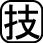 ①（　　　　　　　　　　　　）地形図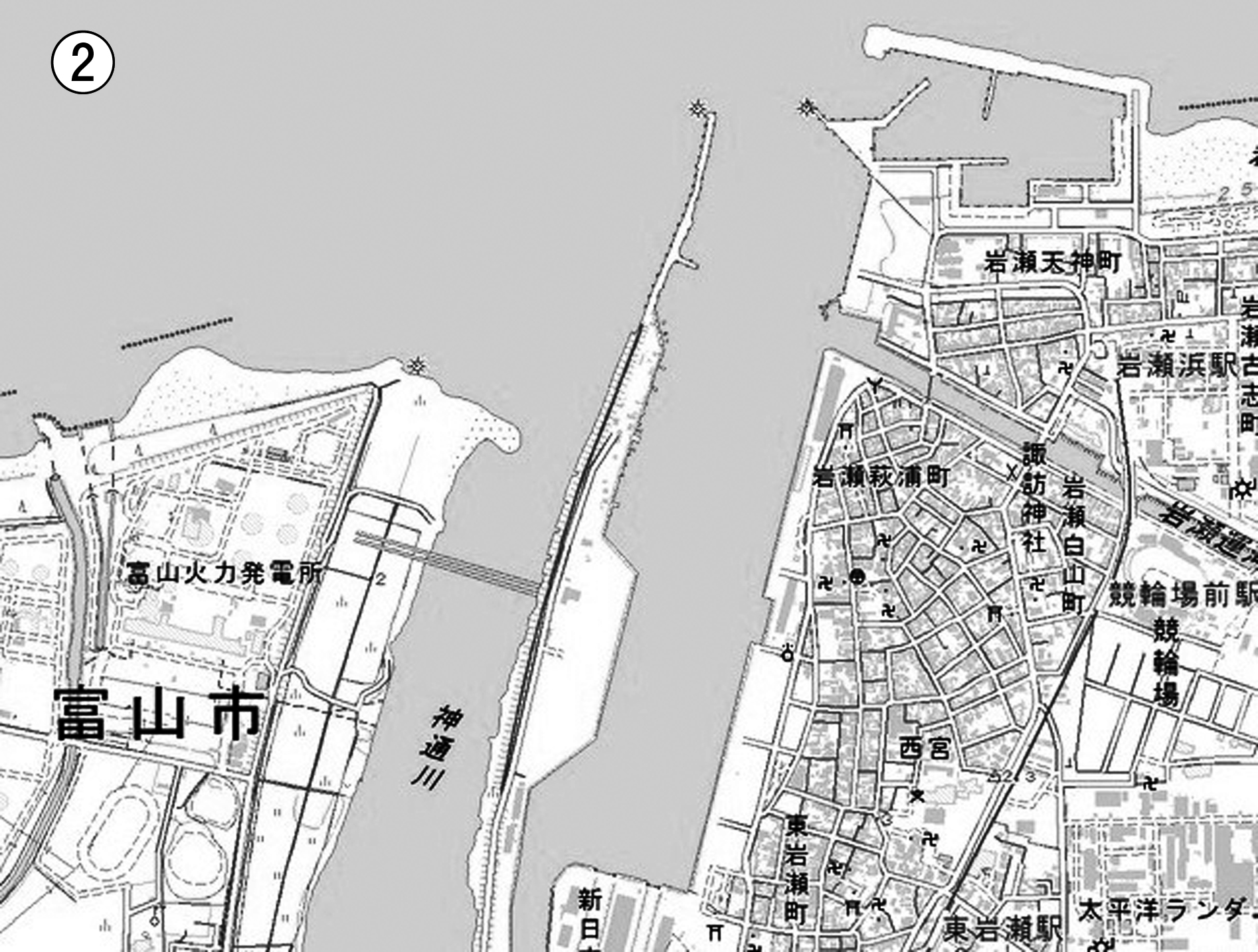 ②（　　　　　　　　　　　　）地形図①の地図上の③（　　　　　）cm＝1km②の地図上の④（　　　　　）cm＝1km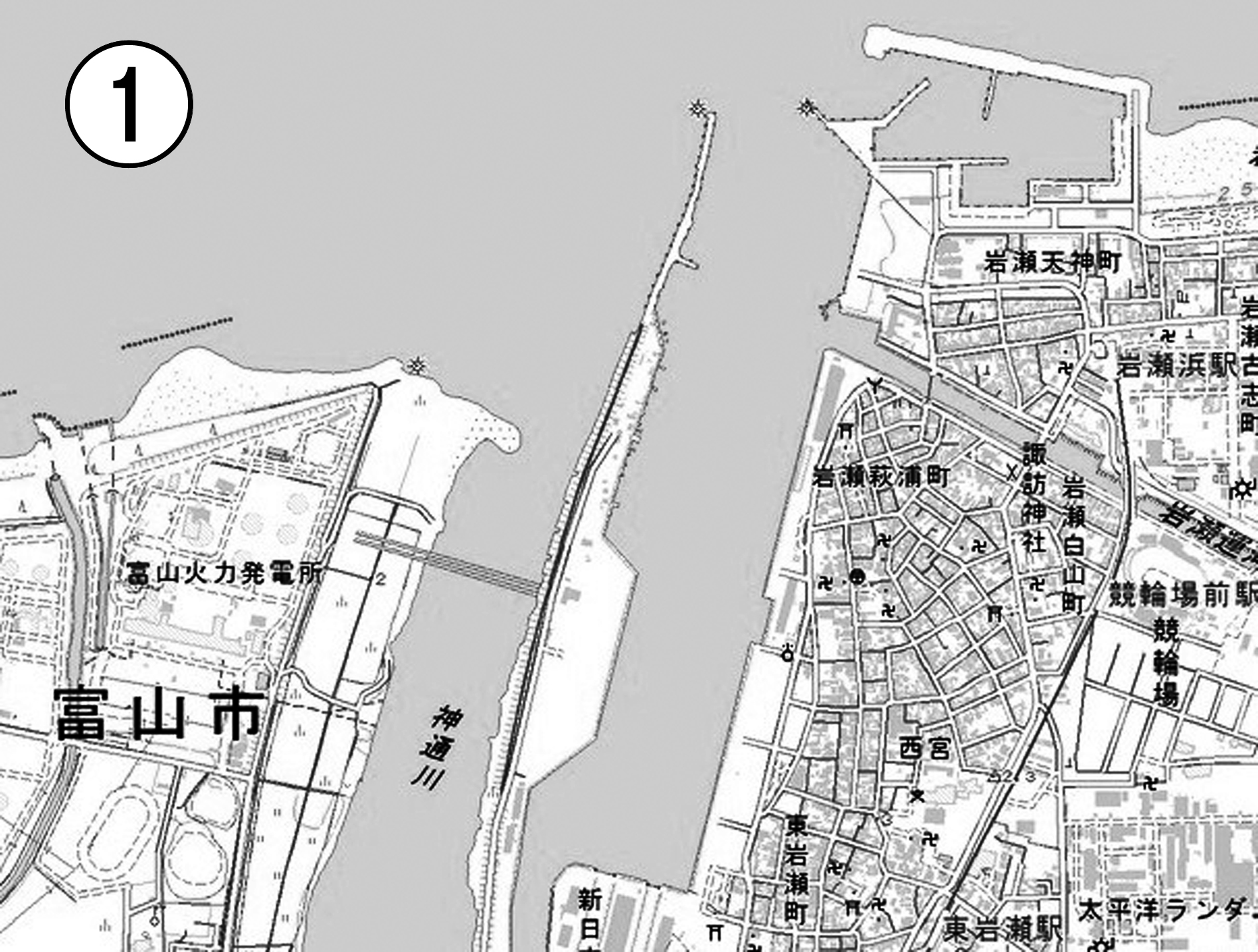 【語群】２　◆地図チェック>>>　次の①～⑪の地図記号があらわしているものを書きなさい。①（　　　　　　　　　　　　）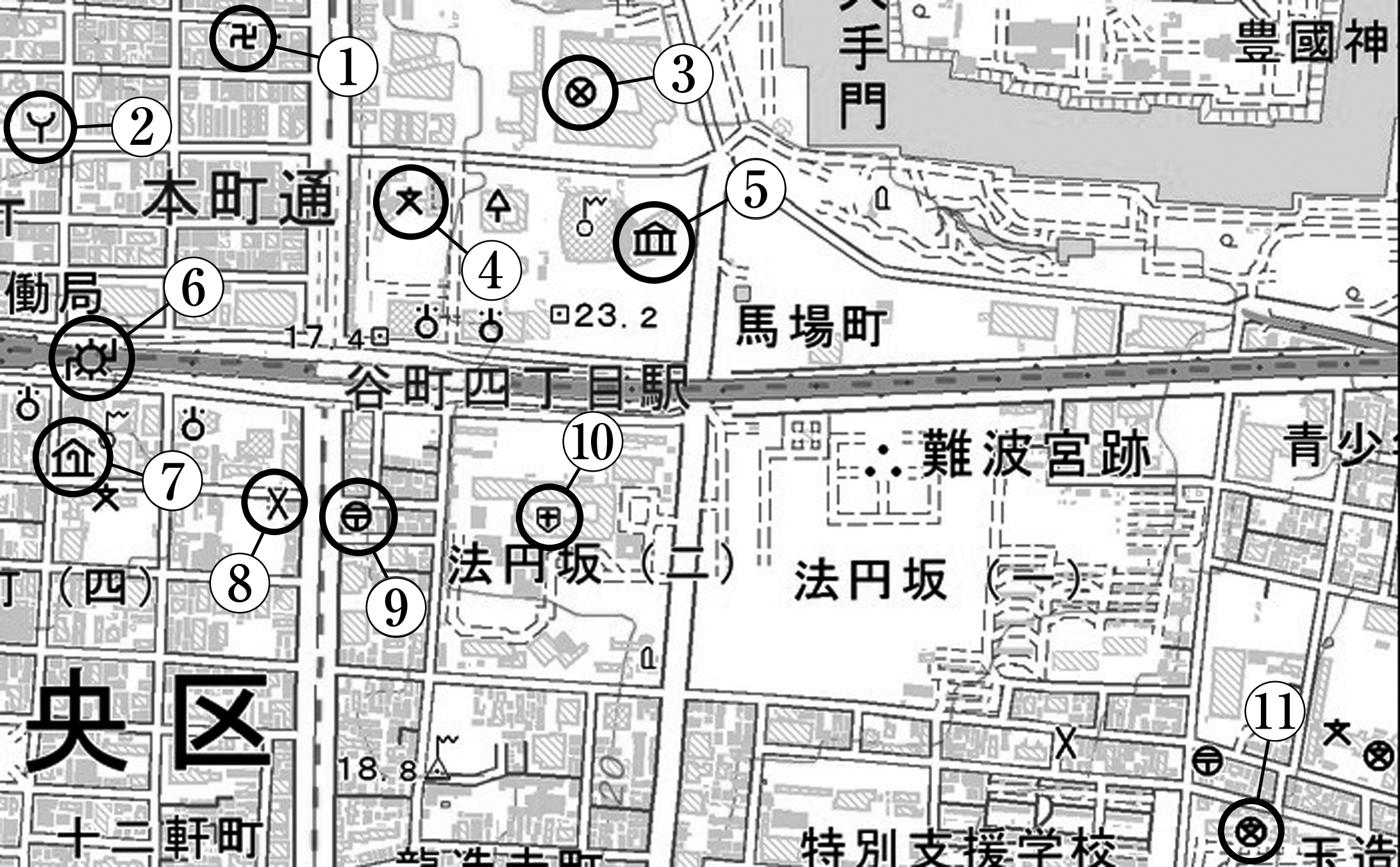 ②（　　　　　　　　　　　　）③（　　　　　　　　　　　　）④（　　　　　　　　　　　　）⑤（　　　　　　　　　　　　）⑥（　　　　　　　　　　　　）⑦（　　　　　　　　　　　　）⑧（　　　　　　　　　　　　）⑨（　　　　　　　　　　　　）⑩（　　　　　　　　　　　　）⑪（　　　　　　　　　　　　）３　◆重要語句チェック>>>　次の問いに答えなさい。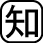 ⑴　地形図を発行するに属しているを何といいますか。（　　　　　　　　　　　　）⑵　地表の同じ高さのところを結んだ線を何といいますか。（　　　　　　　　　　　　）⑶　をするとき，調査する道順をあらかじめ書き入れた地図を何といいますか。（　　　　　　　　　　　　）